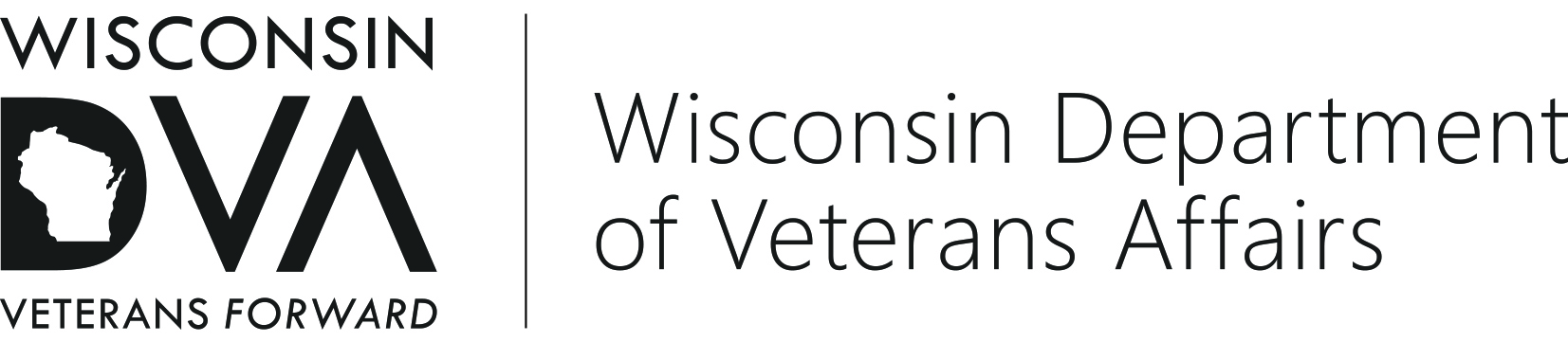 201 West Washington Avenue, P.O. Box 7843, Madison, WI 53707-7843(608) 266-1311 |  1-800-WIS-VETS (947-8387) | WisVets.comREQUEST FOR SECOND PAYMENTRetraining GrantREQUEST FOR SECOND PAYMENTRetraining GrantREQUEST FOR SECOND PAYMENTRetraining GrantPersonal information you provide may be used for secondary purposes [Privacy Law, s.15.04(1)(m)].Personal information you provide may be used for secondary purposes [Privacy Law, s.15.04(1)(m)].Personal information you provide may be used for secondary purposes [Privacy Law, s.15.04(1)(m)].Personal information you provide may be used for secondary purposes [Privacy Law, s.15.04(1)(m)].Personal information you provide may be used for secondary purposes [Privacy Law, s.15.04(1)(m)].Personal information you provide may be used for secondary purposes [Privacy Law, s.15.04(1)(m)].Personal information you provide may be used for secondary purposes [Privacy Law, s.15.04(1)(m)].Personal information you provide may be used for secondary purposes [Privacy Law, s.15.04(1)(m)].Personal information you provide may be used for secondary purposes [Privacy Law, s.15.04(1)(m)].Personal information you provide may be used for secondary purposes [Privacy Law, s.15.04(1)(m)].Personal information you provide may be used for secondary purposes [Privacy Law, s.15.04(1)(m)].Personal information you provide may be used for secondary purposes [Privacy Law, s.15.04(1)(m)].Personal information you provide may be used for secondary purposes [Privacy Law, s.15.04(1)(m)].WDVA Base File #:WDVA Base File #:WDVA Base File #:WDVA Base File #:WDVA Base File #:WDVA Base File #:Retraining Grants are often awarded in two payments.  This form is to be used by those applicants who have received a partial award payment.  To receive the balance of the grant awarded, the applicant must demonstrate satisfactory progress towards completion of the approved course of instruction or on-the-job training program, which must be verified by the School Veterans Official/Employer.  Retraining Grants are often awarded in two payments.  This form is to be used by those applicants who have received a partial award payment.  To receive the balance of the grant awarded, the applicant must demonstrate satisfactory progress towards completion of the approved course of instruction or on-the-job training program, which must be verified by the School Veterans Official/Employer.  Retraining Grants are often awarded in two payments.  This form is to be used by those applicants who have received a partial award payment.  To receive the balance of the grant awarded, the applicant must demonstrate satisfactory progress towards completion of the approved course of instruction or on-the-job training program, which must be verified by the School Veterans Official/Employer.  Retraining Grants are often awarded in two payments.  This form is to be used by those applicants who have received a partial award payment.  To receive the balance of the grant awarded, the applicant must demonstrate satisfactory progress towards completion of the approved course of instruction or on-the-job training program, which must be verified by the School Veterans Official/Employer.  Retraining Grants are often awarded in two payments.  This form is to be used by those applicants who have received a partial award payment.  To receive the balance of the grant awarded, the applicant must demonstrate satisfactory progress towards completion of the approved course of instruction or on-the-job training program, which must be verified by the School Veterans Official/Employer.  Retraining Grants are often awarded in two payments.  This form is to be used by those applicants who have received a partial award payment.  To receive the balance of the grant awarded, the applicant must demonstrate satisfactory progress towards completion of the approved course of instruction or on-the-job training program, which must be verified by the School Veterans Official/Employer.  Retraining Grants are often awarded in two payments.  This form is to be used by those applicants who have received a partial award payment.  To receive the balance of the grant awarded, the applicant must demonstrate satisfactory progress towards completion of the approved course of instruction or on-the-job training program, which must be verified by the School Veterans Official/Employer.  Retraining Grants are often awarded in two payments.  This form is to be used by those applicants who have received a partial award payment.  To receive the balance of the grant awarded, the applicant must demonstrate satisfactory progress towards completion of the approved course of instruction or on-the-job training program, which must be verified by the School Veterans Official/Employer.  Retraining Grants are often awarded in two payments.  This form is to be used by those applicants who have received a partial award payment.  To receive the balance of the grant awarded, the applicant must demonstrate satisfactory progress towards completion of the approved course of instruction or on-the-job training program, which must be verified by the School Veterans Official/Employer.  Retraining Grants are often awarded in two payments.  This form is to be used by those applicants who have received a partial award payment.  To receive the balance of the grant awarded, the applicant must demonstrate satisfactory progress towards completion of the approved course of instruction or on-the-job training program, which must be verified by the School Veterans Official/Employer.  Retraining Grants are often awarded in two payments.  This form is to be used by those applicants who have received a partial award payment.  To receive the balance of the grant awarded, the applicant must demonstrate satisfactory progress towards completion of the approved course of instruction or on-the-job training program, which must be verified by the School Veterans Official/Employer.  Retraining Grants are often awarded in two payments.  This form is to be used by those applicants who have received a partial award payment.  To receive the balance of the grant awarded, the applicant must demonstrate satisfactory progress towards completion of the approved course of instruction or on-the-job training program, which must be verified by the School Veterans Official/Employer.  Retraining Grants are often awarded in two payments.  This form is to be used by those applicants who have received a partial award payment.  To receive the balance of the grant awarded, the applicant must demonstrate satisfactory progress towards completion of the approved course of instruction or on-the-job training program, which must be verified by the School Veterans Official/Employer.  Retraining Grants are often awarded in two payments.  This form is to be used by those applicants who have received a partial award payment.  To receive the balance of the grant awarded, the applicant must demonstrate satisfactory progress towards completion of the approved course of instruction or on-the-job training program, which must be verified by the School Veterans Official/Employer.  Retraining Grants are often awarded in two payments.  This form is to be used by those applicants who have received a partial award payment.  To receive the balance of the grant awarded, the applicant must demonstrate satisfactory progress towards completion of the approved course of instruction or on-the-job training program, which must be verified by the School Veterans Official/Employer.  Retraining Grants are often awarded in two payments.  This form is to be used by those applicants who have received a partial award payment.  To receive the balance of the grant awarded, the applicant must demonstrate satisfactory progress towards completion of the approved course of instruction or on-the-job training program, which must be verified by the School Veterans Official/Employer.  Retraining Grants are often awarded in two payments.  This form is to be used by those applicants who have received a partial award payment.  To receive the balance of the grant awarded, the applicant must demonstrate satisfactory progress towards completion of the approved course of instruction or on-the-job training program, which must be verified by the School Veterans Official/Employer.  Retraining Grants are often awarded in two payments.  This form is to be used by those applicants who have received a partial award payment.  To receive the balance of the grant awarded, the applicant must demonstrate satisfactory progress towards completion of the approved course of instruction or on-the-job training program, which must be verified by the School Veterans Official/Employer.  Retraining Grants are often awarded in two payments.  This form is to be used by those applicants who have received a partial award payment.  To receive the balance of the grant awarded, the applicant must demonstrate satisfactory progress towards completion of the approved course of instruction or on-the-job training program, which must be verified by the School Veterans Official/Employer.  Retraining Grants are often awarded in two payments.  This form is to be used by those applicants who have received a partial award payment.  To receive the balance of the grant awarded, the applicant must demonstrate satisfactory progress towards completion of the approved course of instruction or on-the-job training program, which must be verified by the School Veterans Official/Employer.  Retraining Grants are often awarded in two payments.  This form is to be used by those applicants who have received a partial award payment.  To receive the balance of the grant awarded, the applicant must demonstrate satisfactory progress towards completion of the approved course of instruction or on-the-job training program, which must be verified by the School Veterans Official/Employer.  To be completed by the VeteranTo be completed by the VeteranTo be completed by the VeteranTo be completed by the VeteranTo be completed by the VeteranTo be completed by the VeteranTo be completed by the VeteranI am making satisfactory progress in my course of instruction/on-the-job training program and am requesting the balance of my Retraining Grant award.I am making satisfactory progress in my course of instruction/on-the-job training program and am requesting the balance of my Retraining Grant award.I am making satisfactory progress in my course of instruction/on-the-job training program and am requesting the balance of my Retraining Grant award.I am making satisfactory progress in my course of instruction/on-the-job training program and am requesting the balance of my Retraining Grant award.I am making satisfactory progress in my course of instruction/on-the-job training program and am requesting the balance of my Retraining Grant award.I am making satisfactory progress in my course of instruction/on-the-job training program and am requesting the balance of my Retraining Grant award.I am making satisfactory progress in my course of instruction/on-the-job training program and am requesting the balance of my Retraining Grant award.I am making satisfactory progress in my course of instruction/on-the-job training program and am requesting the balance of my Retraining Grant award.I am making satisfactory progress in my course of instruction/on-the-job training program and am requesting the balance of my Retraining Grant award.I am making satisfactory progress in my course of instruction/on-the-job training program and am requesting the balance of my Retraining Grant award.I am making satisfactory progress in my course of instruction/on-the-job training program and am requesting the balance of my Retraining Grant award.I am making satisfactory progress in my course of instruction/on-the-job training program and am requesting the balance of my Retraining Grant award.I am making satisfactory progress in my course of instruction/on-the-job training program and am requesting the balance of my Retraining Grant award.I am making satisfactory progress in my course of instruction/on-the-job training program and am requesting the balance of my Retraining Grant award.I am making satisfactory progress in my course of instruction/on-the-job training program and am requesting the balance of my Retraining Grant award.I am making satisfactory progress in my course of instruction/on-the-job training program and am requesting the balance of my Retraining Grant award.I am making satisfactory progress in my course of instruction/on-the-job training program and am requesting the balance of my Retraining Grant award.I am making satisfactory progress in my course of instruction/on-the-job training program and am requesting the balance of my Retraining Grant award.I am making satisfactory progress in my course of instruction/on-the-job training program and am requesting the balance of my Retraining Grant award.I am making satisfactory progress in my course of instruction/on-the-job training program and am requesting the balance of my Retraining Grant award.I have successfully completed my training program.I have successfully completed my training program.I have successfully completed my training program.I have successfully completed my training program.I have successfully completed my training program.I have successfully completed my training program.I have successfully completed my training program.I have successfully completed my training program.I have successfully completed my training program.I have successfully completed my training program.I have successfully completed my training program.I have successfully completed my training program.I have successfully completed my training program.I have successfully completed my training program.I have successfully completed my training program.I have successfully completed my training program.I have successfully completed my training program.I have successfully completed my training program.I have successfully completed my training program.I have successfully completed my training program.Name (please print):Name (please print):Name (please print):Name (please print):(last)(last)(last)(last)(last)(last)(last)(first)(first)(first)(first)(first)(first)(first)(middle)(middle)Signature:Signature:Signature:DateDateTo be completed by the School Veterans Official/EmployerTo be completed by the School Veterans Official/EmployerTo be completed by the School Veterans Official/EmployerTo be completed by the School Veterans Official/EmployerTo be completed by the School Veterans Official/EmployerTo be completed by the School Veterans Official/EmployerTo be completed by the School Veterans Official/EmployerTo be completed by the School Veterans Official/EmployerTo be completed by the School Veterans Official/EmployerTo be completed by the School Veterans Official/EmployerTo be completed by the School Veterans Official/EmployerName of School/Employer:Name of School/Employer:Name of School/Employer:Name of School/Employer:Name of School/Employer:Name of School/Employer:Check a box below:Check a box below:Check a box below:Check a box below:Check a box below:Check a box below:Check a box below:Check a box below:Check a box below:Check a box below:Check a box below:Check a box below:Check a box below:Check a box below:Check a box below:Check a box below:Check a box below:Check a box below:Check a box below:Check a box below:Check a box below:This veteran has successfully completed the training program.This veteran has successfully completed the training program.This veteran has successfully completed the training program.This veteran has successfully completed the training program.This veteran has successfully completed the training program.This veteran has successfully completed the training program.This veteran has successfully completed the training program.This veteran has successfully completed the training program.This veteran has successfully completed the training program.This veteran has successfully completed the training program.This veteran has successfully completed the training program.This veteran has successfully completed the training program.This veteran has successfully completed the training program.This veteran has successfully completed the training program.This veteran has successfully completed the training program.This veteran has successfully completed the training program.This veteran has successfully completed the training program.This veteran has successfully completed the training program.This veteran has successfully completed the training program.This veteran has successfully completed the training program.This veteran is enrolled and is making satisfactory progress towards completion of the approved course of instruction and is registered for school next semester.This veteran is enrolled and is making satisfactory progress towards completion of the approved course of instruction and is registered for school next semester.This veteran is enrolled and is making satisfactory progress towards completion of the approved course of instruction and is registered for school next semester.This veteran is enrolled and is making satisfactory progress towards completion of the approved course of instruction and is registered for school next semester.This veteran is enrolled and is making satisfactory progress towards completion of the approved course of instruction and is registered for school next semester.This veteran is enrolled and is making satisfactory progress towards completion of the approved course of instruction and is registered for school next semester.This veteran is enrolled and is making satisfactory progress towards completion of the approved course of instruction and is registered for school next semester.This veteran is enrolled and is making satisfactory progress towards completion of the approved course of instruction and is registered for school next semester.This veteran is enrolled and is making satisfactory progress towards completion of the approved course of instruction and is registered for school next semester.This veteran is enrolled and is making satisfactory progress towards completion of the approved course of instruction and is registered for school next semester.This veteran is enrolled and is making satisfactory progress towards completion of the approved course of instruction and is registered for school next semester.This veteran is enrolled and is making satisfactory progress towards completion of the approved course of instruction and is registered for school next semester.This veteran is enrolled and is making satisfactory progress towards completion of the approved course of instruction and is registered for school next semester.This veteran is enrolled and is making satisfactory progress towards completion of the approved course of instruction and is registered for school next semester.This veteran is enrolled and is making satisfactory progress towards completion of the approved course of instruction and is registered for school next semester.This veteran is enrolled and is making satisfactory progress towards completion of the approved course of instruction and is registered for school next semester.This veteran is enrolled and is making satisfactory progress towards completion of the approved course of instruction and is registered for school next semester.This veteran is enrolled and is making satisfactory progress towards completion of the approved course of instruction and is registered for school next semester.This veteran is enrolled and is making satisfactory progress towards completion of the approved course of instruction and is registered for school next semester.This veteran is enrolled and is making satisfactory progress towards completion of the approved course of instruction and is registered for school next semester.This veteran is enrolled and is making satisfactory progress towards completion of the approved on-the-job training program.This veteran is enrolled and is making satisfactory progress towards completion of the approved on-the-job training program.This veteran is enrolled and is making satisfactory progress towards completion of the approved on-the-job training program.This veteran is enrolled and is making satisfactory progress towards completion of the approved on-the-job training program.This veteran is enrolled and is making satisfactory progress towards completion of the approved on-the-job training program.This veteran is enrolled and is making satisfactory progress towards completion of the approved on-the-job training program.This veteran is enrolled and is making satisfactory progress towards completion of the approved on-the-job training program.This veteran is enrolled and is making satisfactory progress towards completion of the approved on-the-job training program.This veteran is enrolled and is making satisfactory progress towards completion of the approved on-the-job training program.This veteran is enrolled and is making satisfactory progress towards completion of the approved on-the-job training program.This veteran is enrolled and is making satisfactory progress towards completion of the approved on-the-job training program.This veteran is enrolled and is making satisfactory progress towards completion of the approved on-the-job training program.This veteran is enrolled and is making satisfactory progress towards completion of the approved on-the-job training program.This veteran is enrolled and is making satisfactory progress towards completion of the approved on-the-job training program.This veteran is enrolled and is making satisfactory progress towards completion of the approved on-the-job training program.This veteran is enrolled and is making satisfactory progress towards completion of the approved on-the-job training program.This veteran is enrolled and is making satisfactory progress towards completion of the approved on-the-job training program.This veteran is enrolled and is making satisfactory progress towards completion of the approved on-the-job training program.This veteran is enrolled and is making satisfactory progress towards completion of the approved on-the-job training program.This veteran is enrolled and is making satisfactory progress towards completion of the approved on-the-job training program.This student did not make satisfactory progress.  Explain:This student did not make satisfactory progress.  Explain:This student did not make satisfactory progress.  Explain:This student did not make satisfactory progress.  Explain:This student did not make satisfactory progress.  Explain:This student did not make satisfactory progress.  Explain:This student did not make satisfactory progress.  Explain:This student did not make satisfactory progress.  Explain:This student did not make satisfactory progress.  Explain:This student did not make satisfactory progress.  Explain:This student did not make satisfactory progress.  Explain:This student did not make satisfactory progress.  Explain:This student did not make satisfactory progress.  Explain:This student did not make satisfactory progress.  Explain:This student did not make satisfactory progress.  Explain:This student did not make satisfactory progress.  Explain:This student did not make satisfactory progress.  Explain:This student did not make satisfactory progress.  Explain:This student did not make satisfactory progress.  Explain:This student did not make satisfactory progress.  Explain:Signature:Signature:Signature:Date:Date:Date:Date:Phone:Phone:Phone:Please submit this form to the Division of Veterans Benefits at the above address.  If appropriate, a check will be sent to the applicant's County Veterans Service Officer.Please submit this form to the Division of Veterans Benefits at the above address.  If appropriate, a check will be sent to the applicant's County Veterans Service Officer.Please submit this form to the Division of Veterans Benefits at the above address.  If appropriate, a check will be sent to the applicant's County Veterans Service Officer.Please submit this form to the Division of Veterans Benefits at the above address.  If appropriate, a check will be sent to the applicant's County Veterans Service Officer.Please submit this form to the Division of Veterans Benefits at the above address.  If appropriate, a check will be sent to the applicant's County Veterans Service Officer.Please submit this form to the Division of Veterans Benefits at the above address.  If appropriate, a check will be sent to the applicant's County Veterans Service Officer.Please submit this form to the Division of Veterans Benefits at the above address.  If appropriate, a check will be sent to the applicant's County Veterans Service Officer.Please submit this form to the Division of Veterans Benefits at the above address.  If appropriate, a check will be sent to the applicant's County Veterans Service Officer.Please submit this form to the Division of Veterans Benefits at the above address.  If appropriate, a check will be sent to the applicant's County Veterans Service Officer.Please submit this form to the Division of Veterans Benefits at the above address.  If appropriate, a check will be sent to the applicant's County Veterans Service Officer.Please submit this form to the Division of Veterans Benefits at the above address.  If appropriate, a check will be sent to the applicant's County Veterans Service Officer.Please submit this form to the Division of Veterans Benefits at the above address.  If appropriate, a check will be sent to the applicant's County Veterans Service Officer.Please submit this form to the Division of Veterans Benefits at the above address.  If appropriate, a check will be sent to the applicant's County Veterans Service Officer.Please submit this form to the Division of Veterans Benefits at the above address.  If appropriate, a check will be sent to the applicant's County Veterans Service Officer.Please submit this form to the Division of Veterans Benefits at the above address.  If appropriate, a check will be sent to the applicant's County Veterans Service Officer.Please submit this form to the Division of Veterans Benefits at the above address.  If appropriate, a check will be sent to the applicant's County Veterans Service Officer.Please submit this form to the Division of Veterans Benefits at the above address.  If appropriate, a check will be sent to the applicant's County Veterans Service Officer.Please submit this form to the Division of Veterans Benefits at the above address.  If appropriate, a check will be sent to the applicant's County Veterans Service Officer.Please submit this form to the Division of Veterans Benefits at the above address.  If appropriate, a check will be sent to the applicant's County Veterans Service Officer.Please submit this form to the Division of Veterans Benefits at the above address.  If appropriate, a check will be sent to the applicant's County Veterans Service Officer.Please submit this form to the Division of Veterans Benefits at the above address.  If appropriate, a check will be sent to the applicant's County Veterans Service Officer.